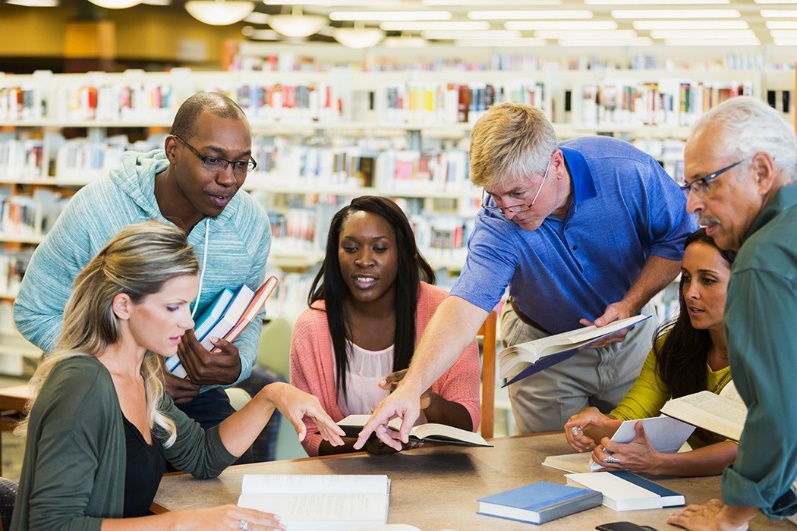 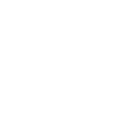 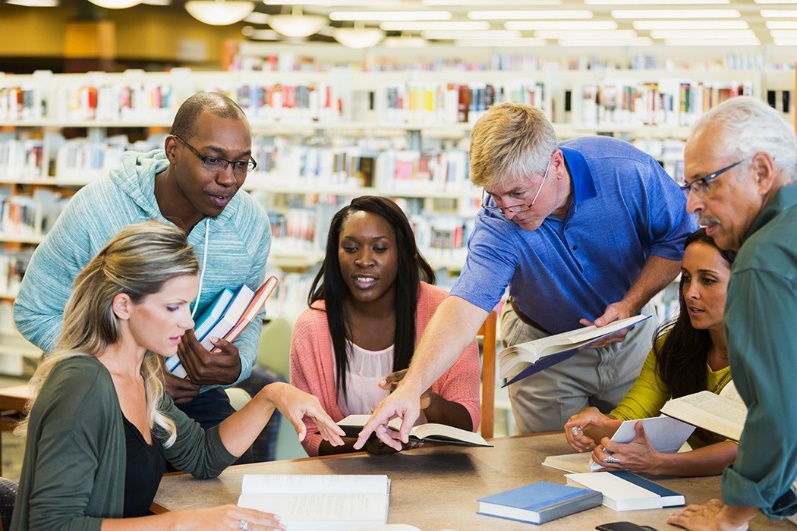 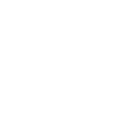 Three Components of an Effective School-Parent CompactSchool-Parent Compact S.M.A.R.T. Goals:  <enter text here>Linked-to-Learning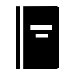 Jointly-Developed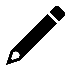 Family-Friendly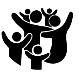 Teachers, please complete the following chart individually or in grade-level/subject area teams.Focus Areas for Compact: Use grade level/subject area data to identify students’ greatest academic challenges.  Next, determine in what skills/focus areas they need to make the most improvement. Then prioritize and select one or two focus areas for each goal. It is recommended that skills/focus areas be aligned with grade level standards. Refer to the School-Parent Compact Focus Area Suggestions document for examples.<enter text here><enter text here>Shared Responsibilities for Compact: Draft two or three corresponding activities and/or strategies teachers can share with parents to use at home with their child. Link strategies to focus areas.<enter text here><enter text here><enter text here>
Discuss Ideas for Compact: Determine what information/materials parents might need to complete the identified activities or strategies with their child effectively.  <enter text here><enter text here>Completed by:Grade Level:                                                               Date:Thank you for taking the time to complete this form. Your feedback is greatly valued and sincerely appreciated!Thank you for taking the time to complete this form. Your feedback is greatly valued and sincerely appreciated!Thank you for taking the time to complete this form. Your feedback is greatly valued and sincerely appreciated!